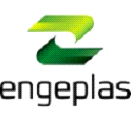 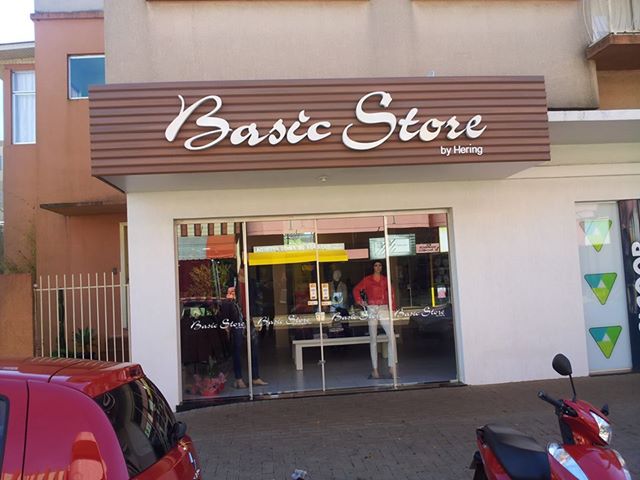 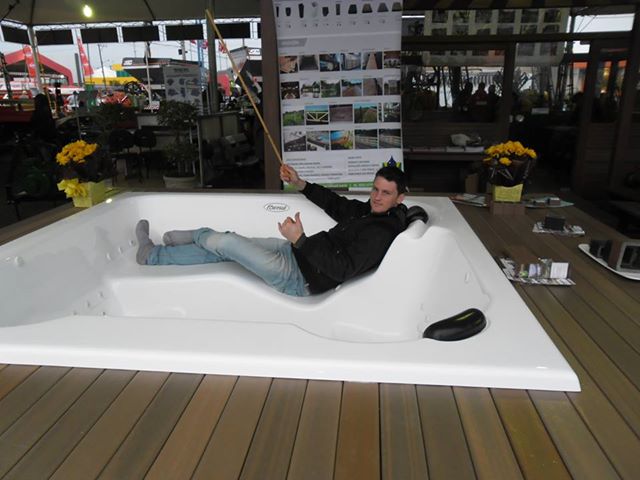 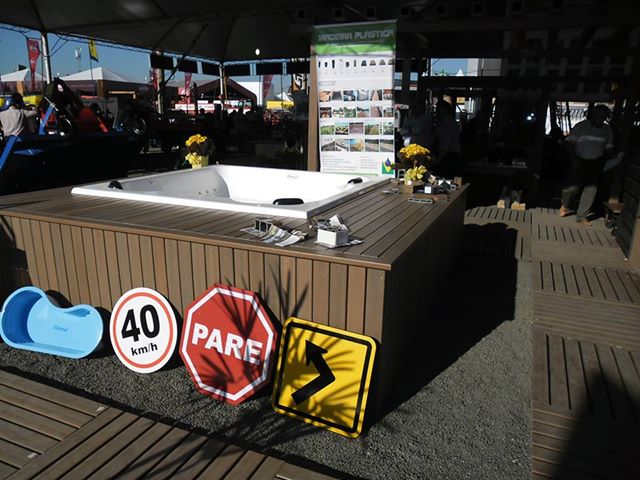 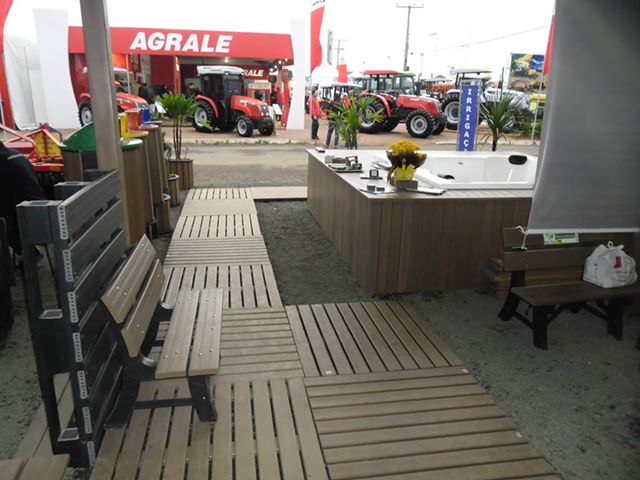 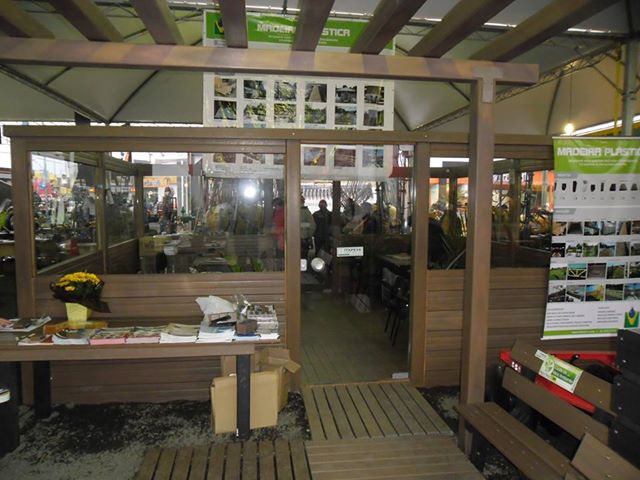 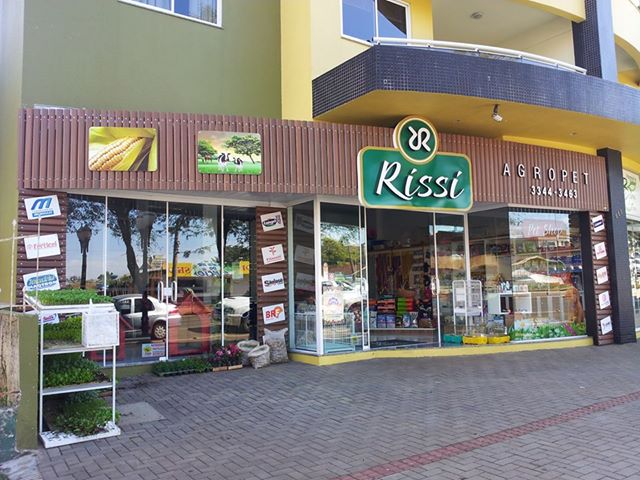 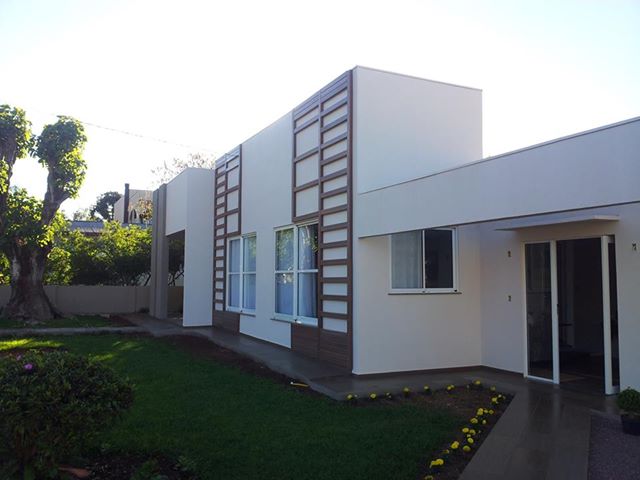 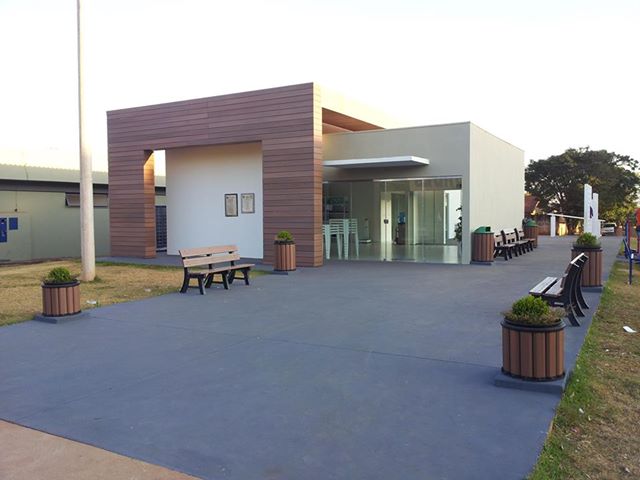 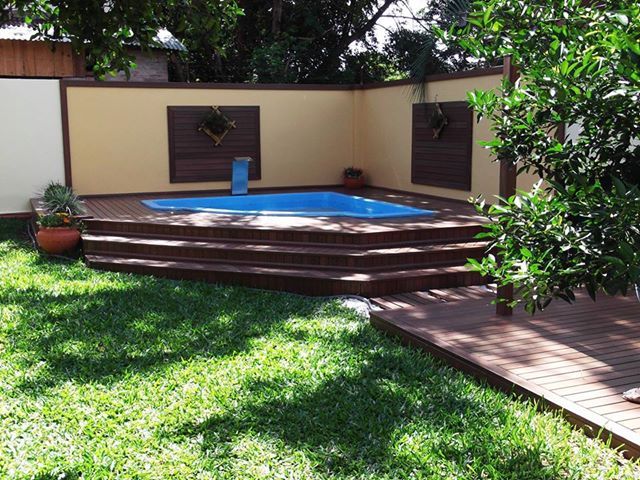 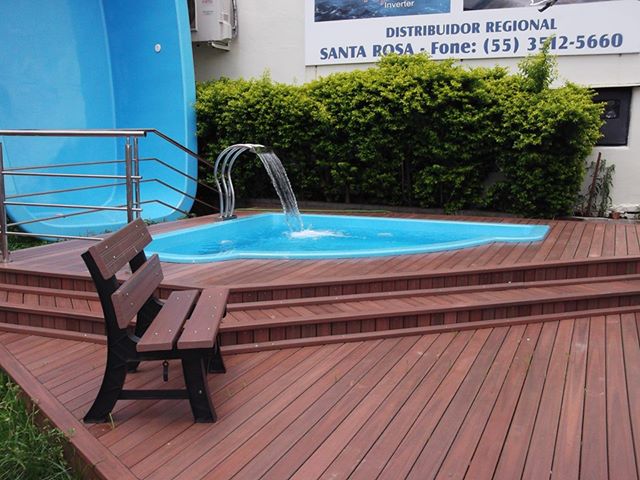 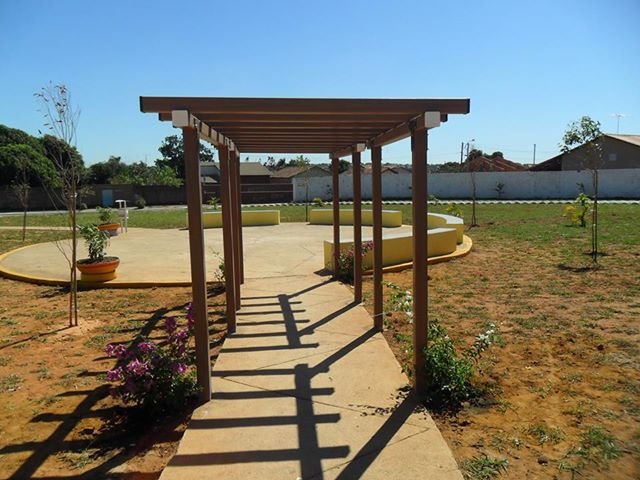 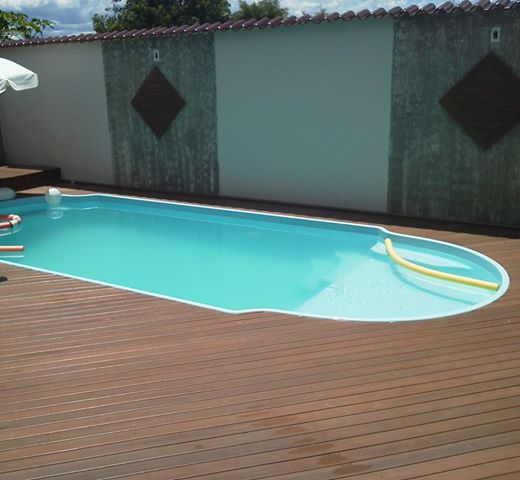 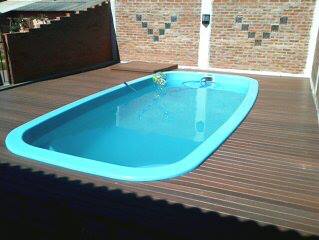 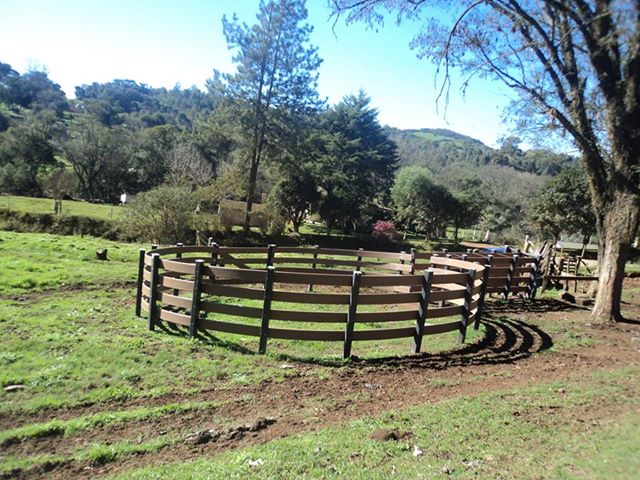 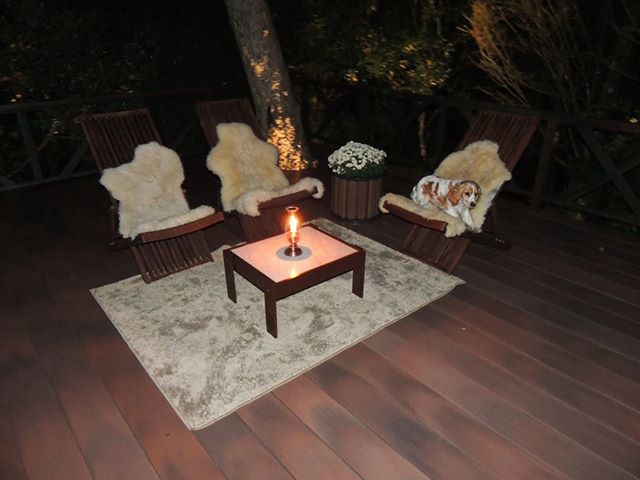 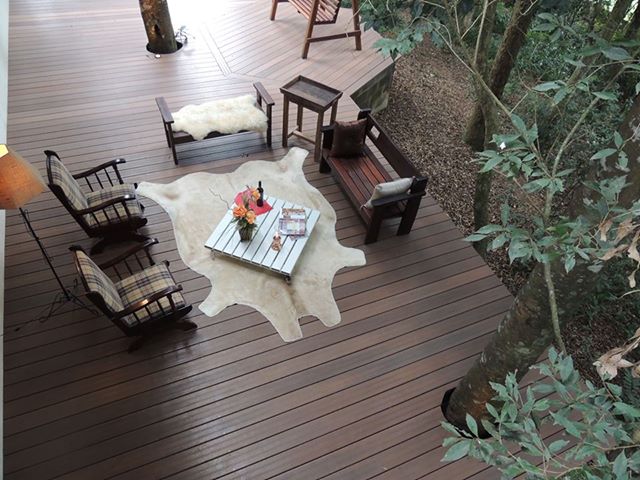 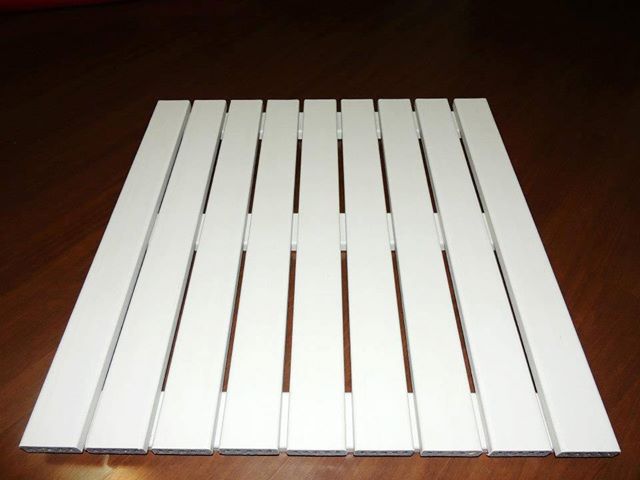 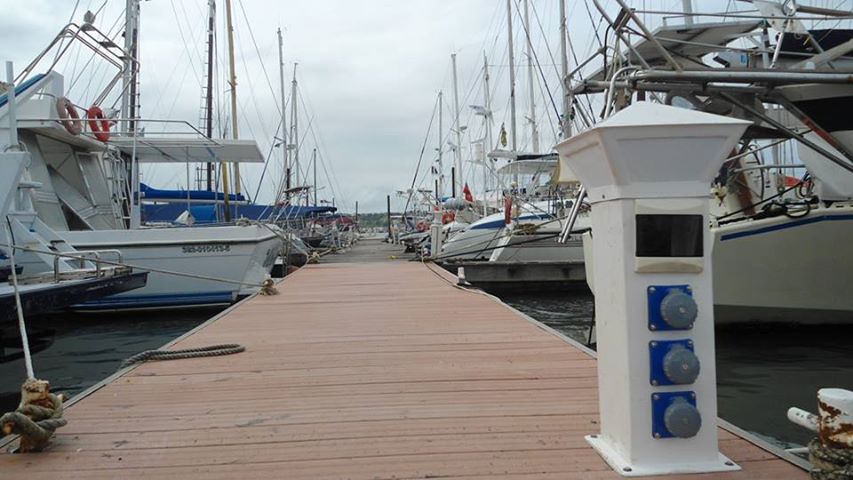 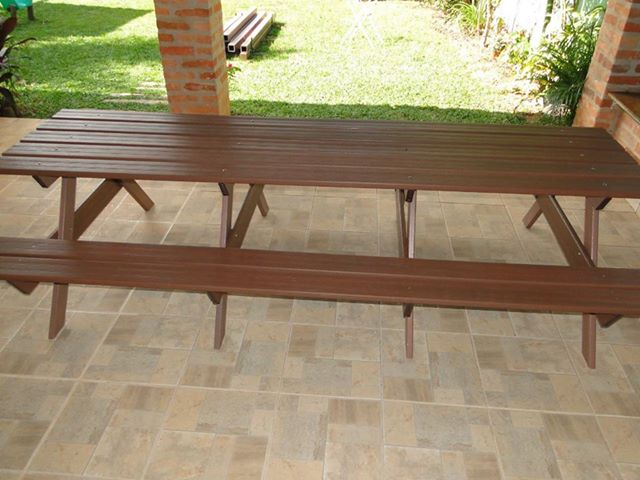 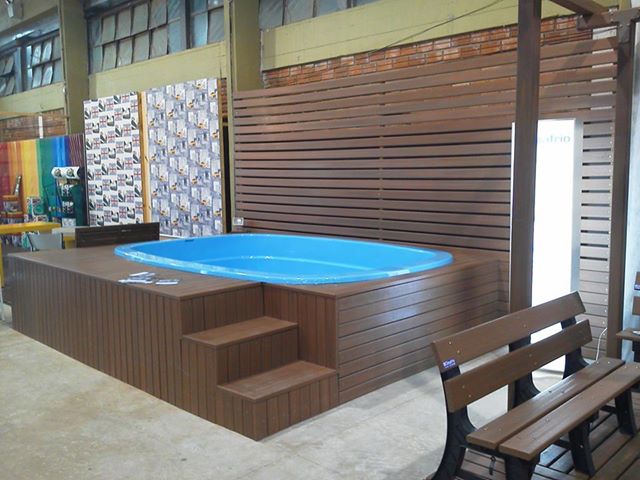 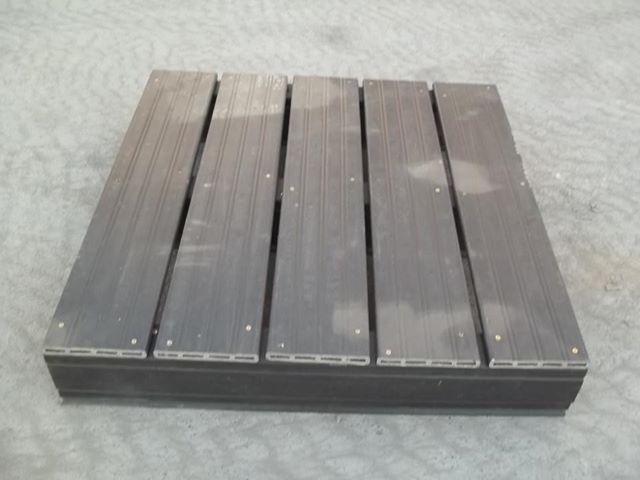 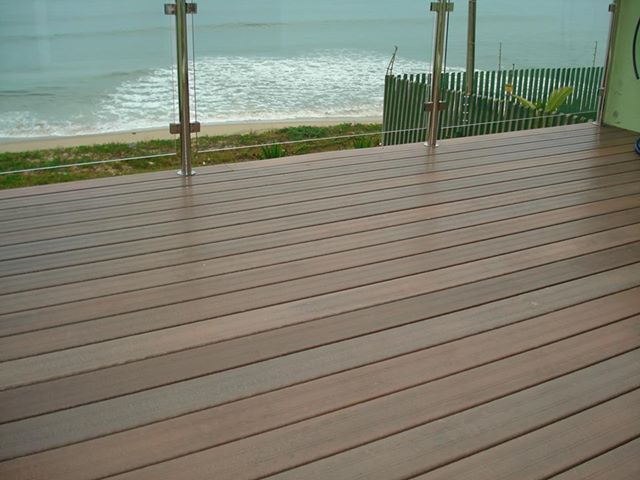 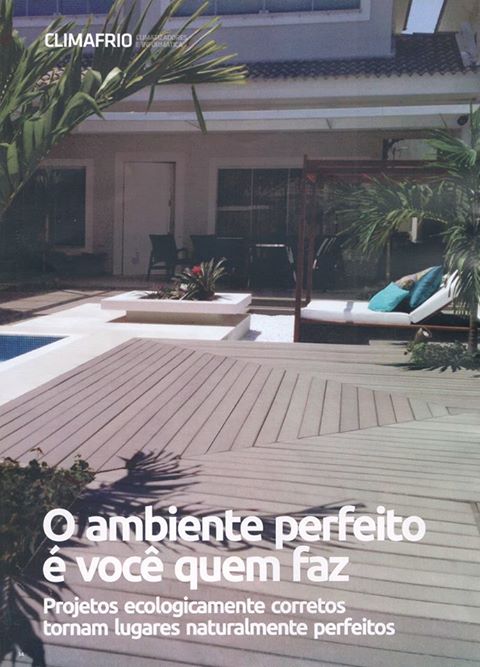 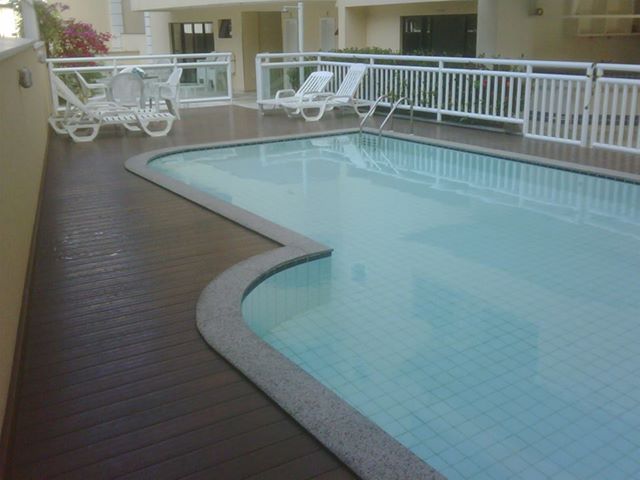 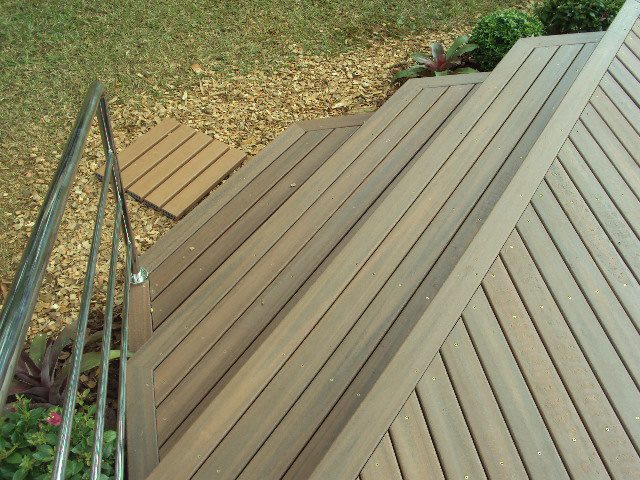 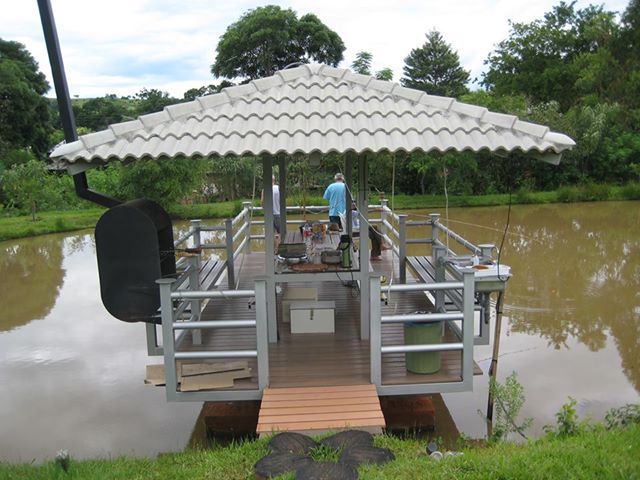 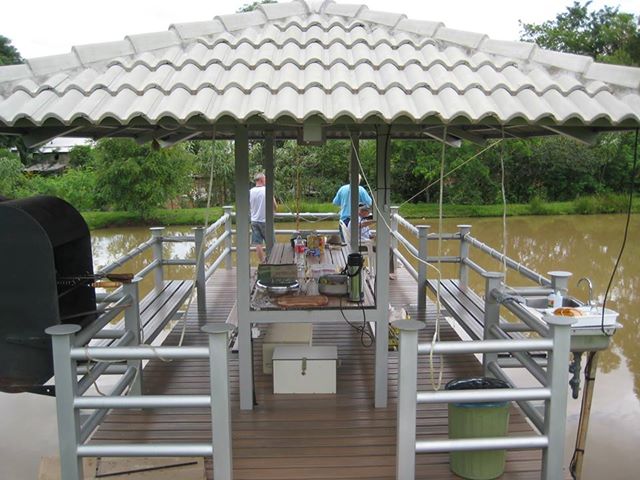 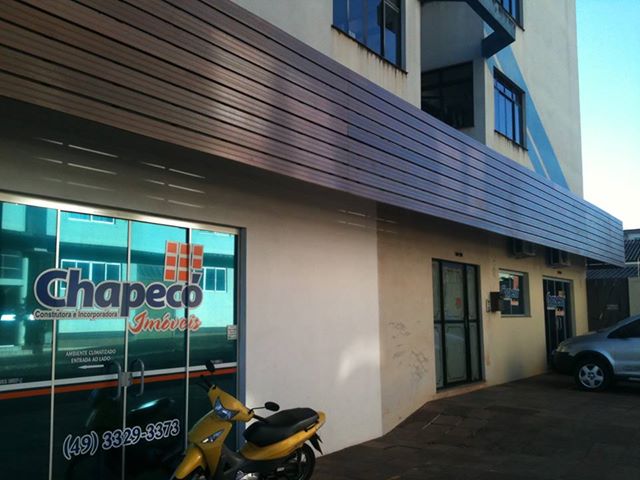 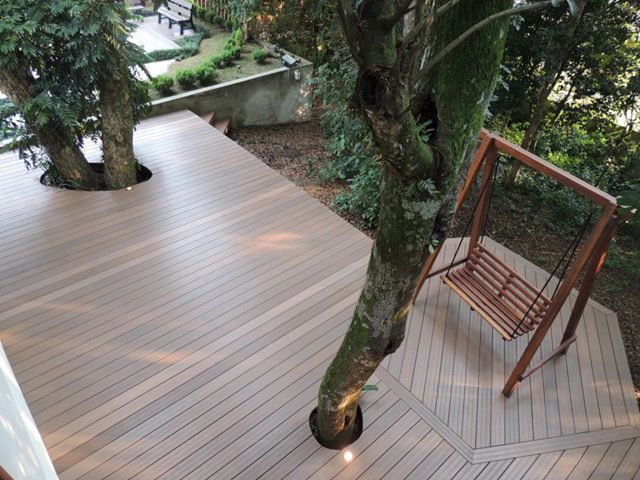 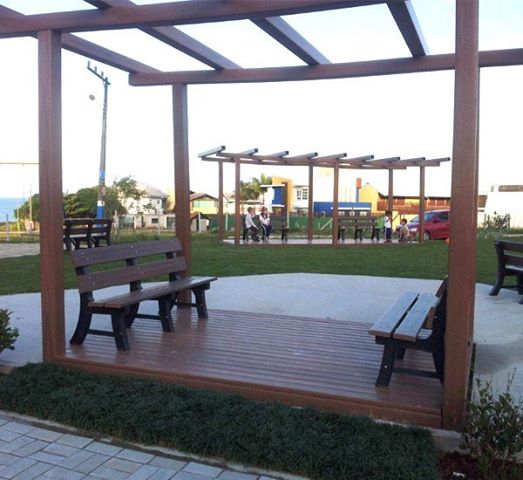 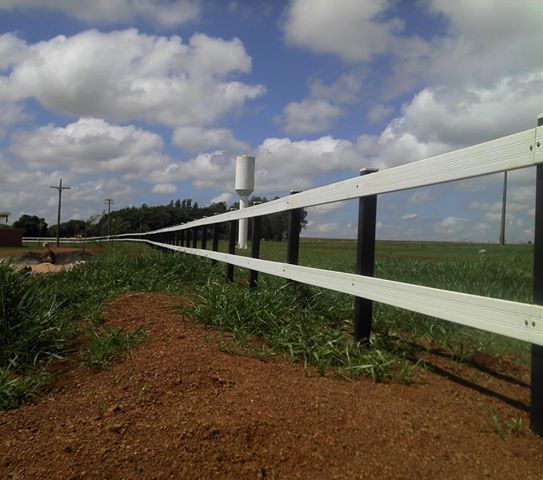 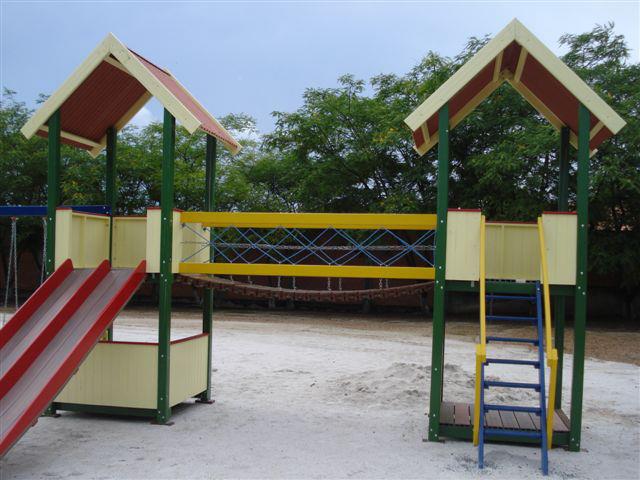 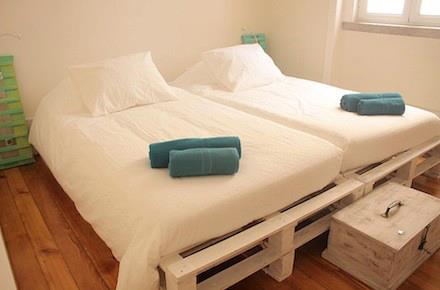 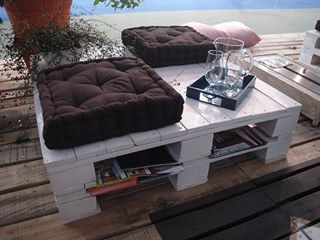 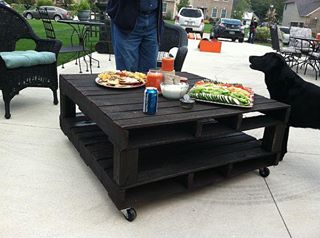 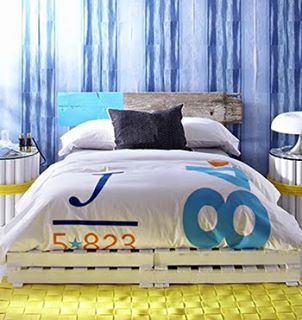 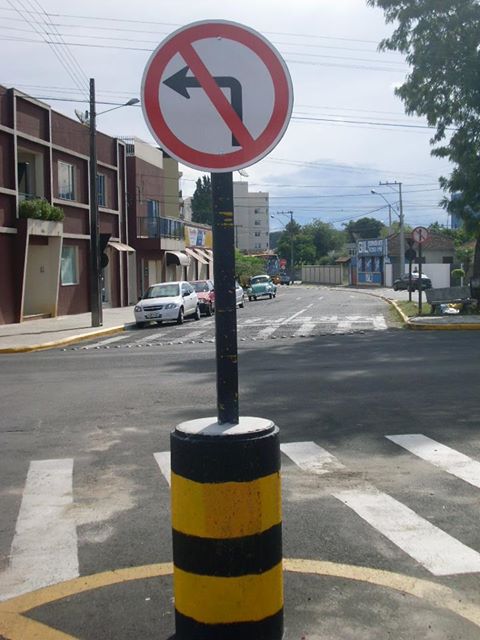 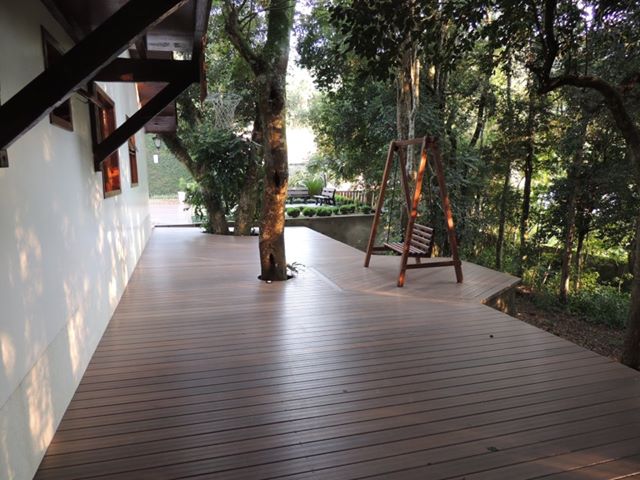 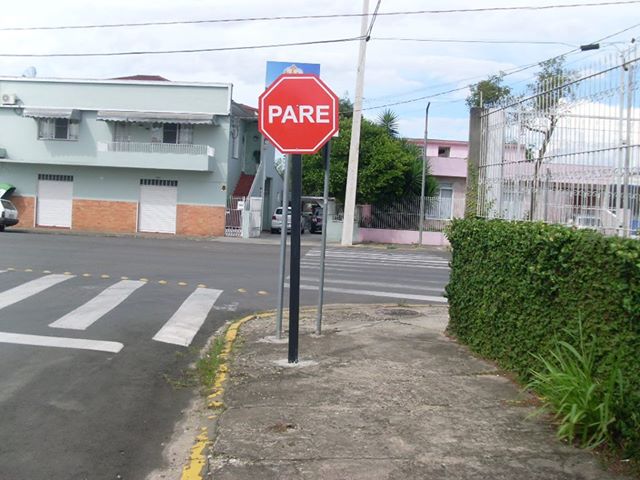 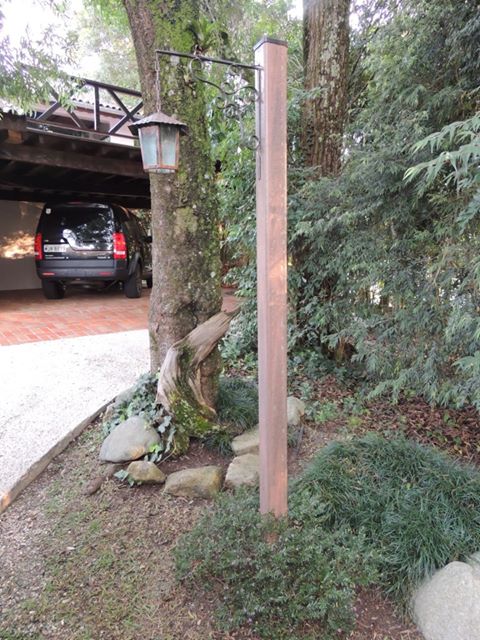 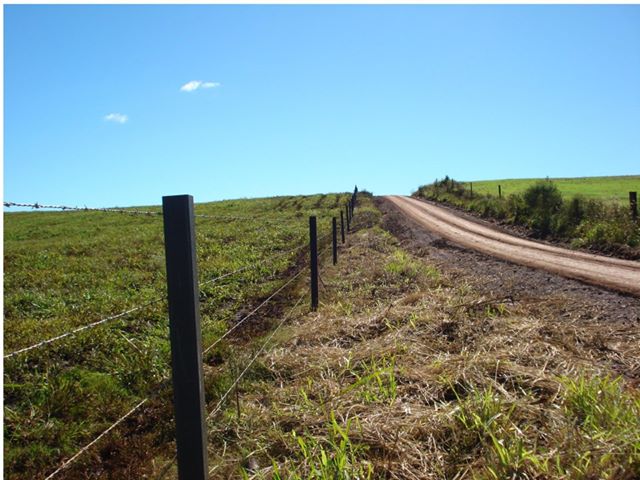 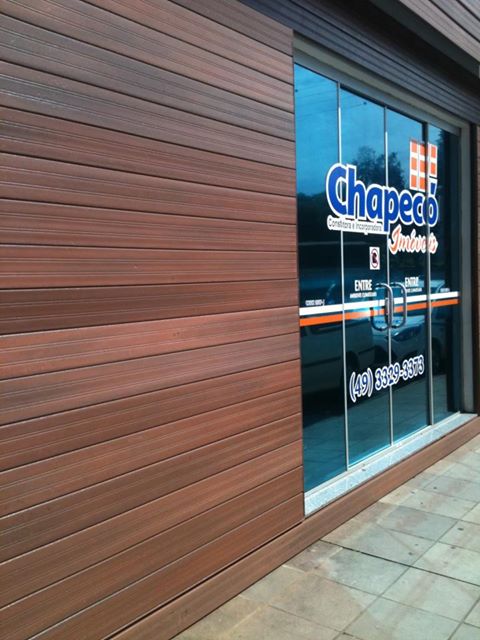 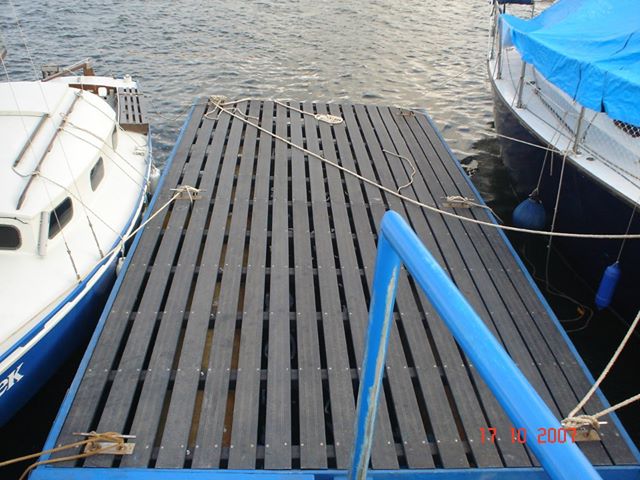 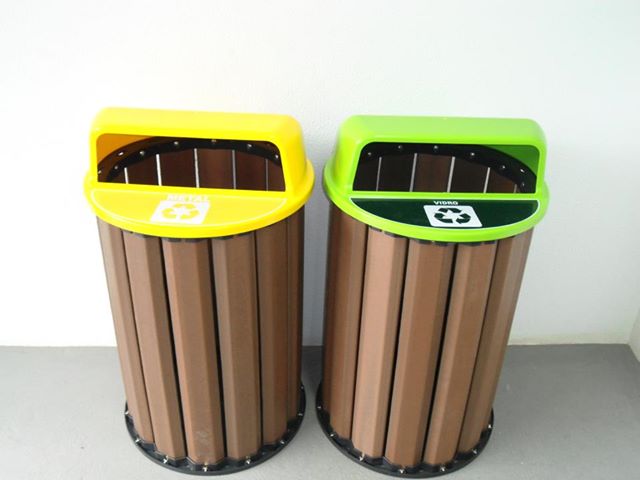 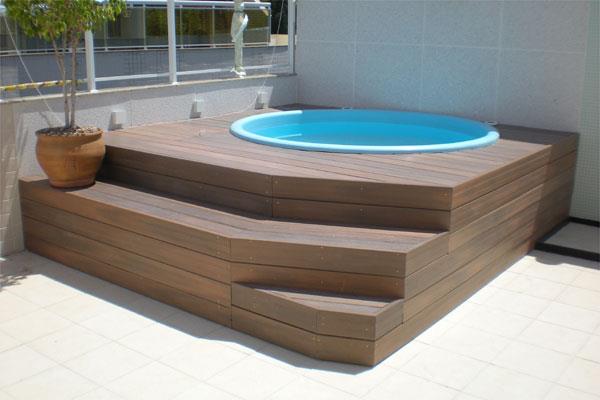 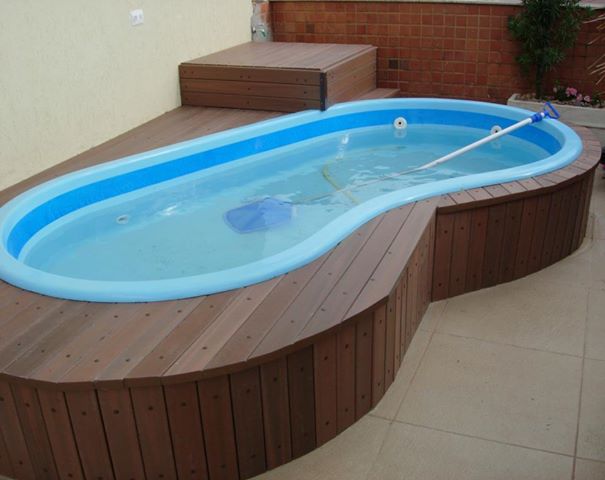 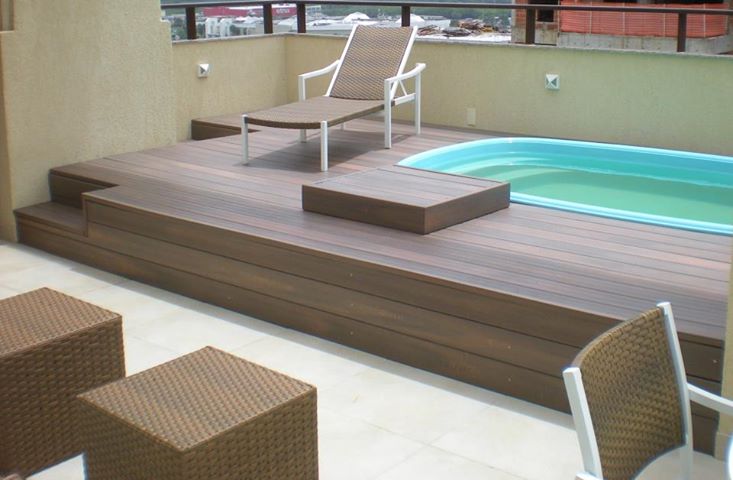 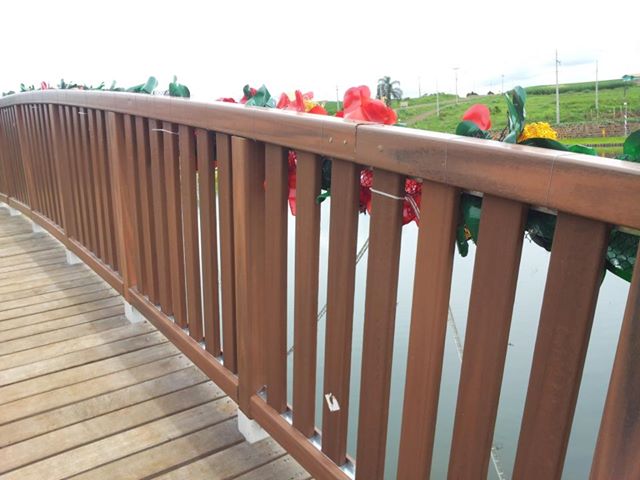 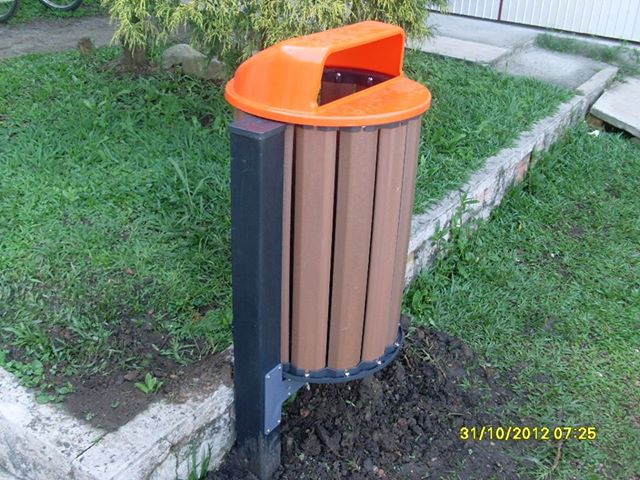 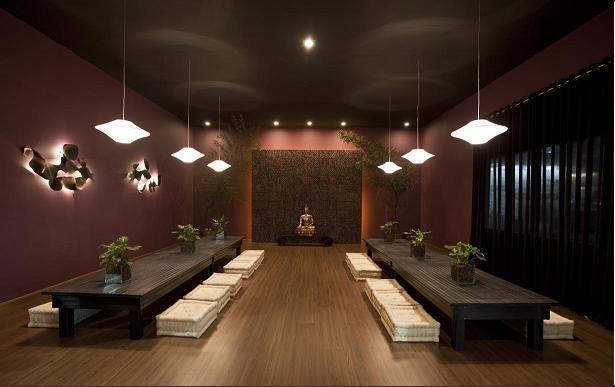 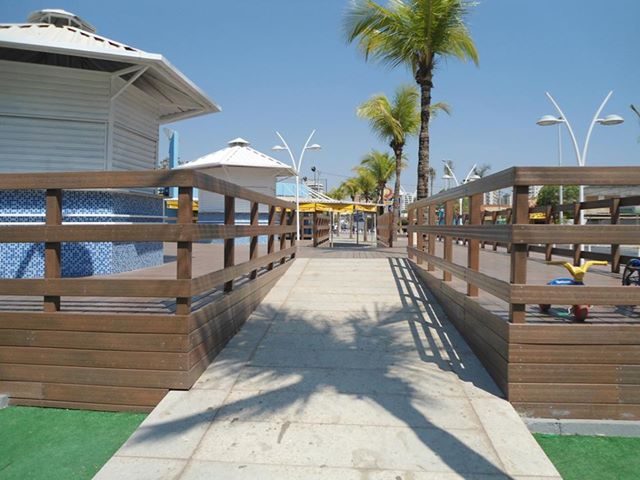 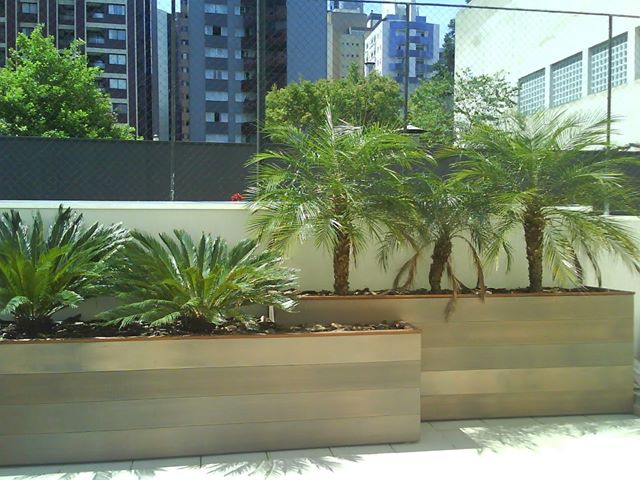 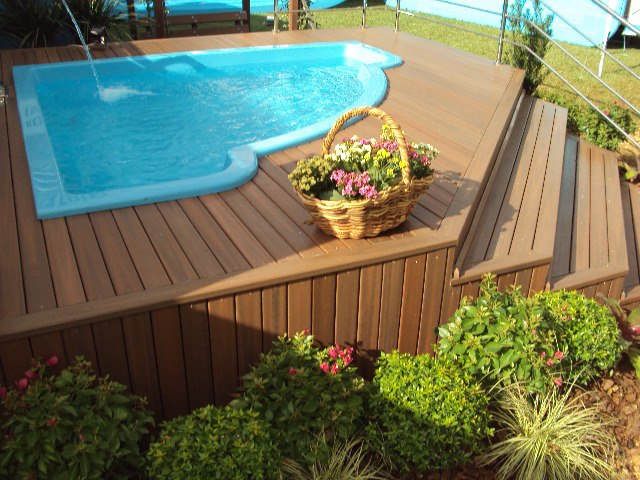 WWW.ENGEPLAS.COM.BR41 - 3338 - 7790engeplas@engeplas.com.br